Publicado en  el 29/08/2013 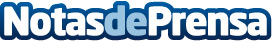 Banco Sabadell vende una cartera de 953 propiedades inmobiliarias a un consorcio de inversores institucionalesEn el marco de su estrategia de puesta en valor de su cartera de activos inmobiliarios, Banco Sabadell ha vendido el 100% de los bonos de un vehículo de titulización cuyo subyacente es una cartera de 953 propiedades inmobiliarias a un consorcio de inversores institucionales internacionales.Datos de contacto:Banco SabadellNota de prensa publicada en: https://www.notasdeprensa.es/banco-sabadell-vende-una-cartera-de-953_1 Categorias: Inmobiliaria Finanzas http://www.notasdeprensa.es